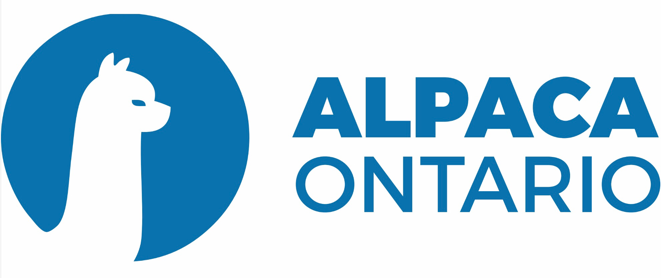 Registration Form for AO FeesALPACA FIBRE: Basic Farm Sorter – Part 1 -Instructor: Denise MartelMarch 23rd and 24th, 2024Ailsa Craig, OntarioThis programme is a collaboration betweenALPACA ONTARIO andFLEMING COLLEGE - Haliburton School of Art + DesignName: _______________________________________________________________Farm Name: __________________________________________________________Address: _____________________________________________________________City: ______________________________________ Province: _____ Postal Code: __________________ 	Phone: ______________________________Cell: _________________________	 E-mail ______________________________ Alpaca Ontario in collaboration with Haliburton School of the Arts is pleased to offer Part 1 - of the Alpaca Fibre - Classer Certification Programme – Alpaca Fibre: Basic Farm Sorter – Part 1. For a fully detailed description of this programme, please refer to the AO website under Fibre 101.Saturday and Sunday, March 23rd and 24th, 9:00 am to 5:00 pmLocation – Legion Hall155 Queen St,Ailsa Craig, ONPrinted materials will be provided in a binder – also for use during the Classer session, for a maximum fee of $25.00 – due to the instructor.Haliburton course tuition fee – payable to HaliburtonFLEMING COLLEGE - Haliburton School of Art + DesignAll students registered with AO will be advised when the course is posted on the Haliburton website.Lunches – a menu for pre-order will be available on a daily basis or participants may bring their own. Fees – AO fee payable to Alpaca Ontario:  Members - $110.00pp + HSTNon-members - $120.00pp + HST Payment for fees to AO:Credit card payment to AO may be made following the link below:https://alpacaontario.square.site/product/fibre-sorting-course-basic-fibre-sorting-course-part-1/28?cs=true&cst=custom	AO Registration forms are to be emailed or mailed to:Joanne D‘Amore, 
1000 Lucas Rd, Odessa, ON K0H 2H0, CanadalinkWebsitewww.rubysacres.com
1000 Lucas Rd, Odessa, ON K0H 2H0, CanadalinkWebsitewww.rubysacres.comJoanne D’Amore, 1000 Lucas Rd, Odessa, ON K0H 2H0, 1-613-532-5406rubysacres@gmail.comREMEMBER – you must prepare two registration forms: one for Alpaca Ontario fees, and one for Haliburton School of the Arts tuition fees. Contact info will be forwarded.Places to stay:There are many options to choose from in the area. The following are some suggestions located near Ailsa Craig:Holiday Inn Express in Strathroy, 28610 Centre Rd, Strathroy, ON N7G 3H6 • (226) 242-5190 - Brand new hotel – Approx 15-minute drive to the LegionMain Street Hotel, 234 Parkhill Main St, Parkhill, ON N0M 2K0• (519) 518-6886 - Approx. 12-minute drive to the Legion.